קול קורא - מלגה הצטיינות ע"ש שלום לרנר ז"להפקולטה מתכבדת להודיע על הענקת 4 מלגות בסך 4000 ₪ כל אחת* לתלמידי/ות שנים ב או ג לתואר ראשון, לזכרו של פרופ' שלום לרנר, ממייסדי הפקולטה למשפטים באוניברסיטת בר - אילן ודיקן הפקולטה בשנים 1990-1994.המלגות יוענקו לפי קריטריונים של מצוינות אקדמית ועשייה חברתית.סטודנטים/ות הרואים/רואות עצמם/ן מתאימים/ות מוזמנים/ות להגיש מועמדות. למועמדות יש לצרף:טופס הגשה (מצ"ב)גיליון ציונים, כולל ממוצעהמלצה בעלת אופי אקדמיהמלצה התומכת במועמדות בהקשר של העשייה החברתית של המועמד/ת.התלמידים הזוכים בשנת תשפ"ג מנועים מלהגיש מועמדות בשנה"ל תשפ"ד.את המועמדות יש להגיש  עד ליום ראשון, כ"ז בניסן תשפ"ד, 5/5/24 לעו"ד רוית אנגלסמן בכתובת דוא"ל:  milgot.law@biu.ac.ilהמלגות תוענקנה אי"ה בטקס בהשתתפות חברי סגל והמשפחה.בהצלחה!* לפקולטה שיקול דעת לפצל מילגה בין שני זוכים/ות.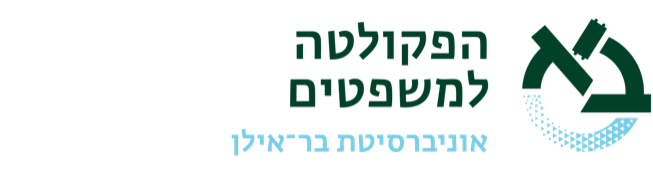 